   جامعة بنها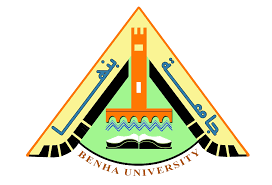 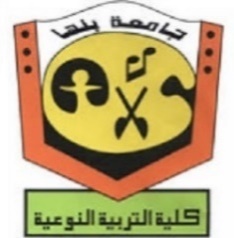 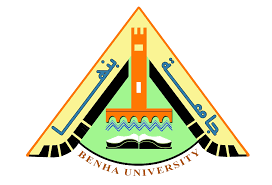 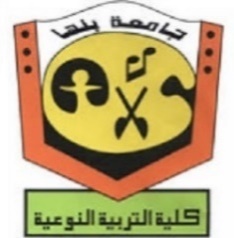        كلية التربية النوعية           قســـم التربيـــة الفنيــةالاستفادة من الشكل الآدمي كمدخل لاستحداث أعمال فنية نسجية معاصرة في ضوء المدرسة السرياليةBenefiting from the human form as an input to create contemporary textile artworks in the light of the surrealist schoolإعدادهاجر أيمن شوقي إسماعيلمعيدة بقسم التربية الفنية كلية التربية النوعية - جامعة بنهاإستكمالاً لمتطلبات الحصول على درجة الماجستير في التربية النوعية قسم التربية الفنية تخصص (نسيج يدوي) إشراف1444‍‍هـ - 2023مالمقدمة:يعتبر النسيج اليدوي من أقدم الفنون التي مارسها الأنسان كما أنه أحد فروع الفن التشكيلي وتخصصات التربية الفنية والتي هي إحدى وسائل التربية المتعددة التي تراعى فيها الأهداف السيكولوجية والاجتماعية والقومية والاقتصادية لدى الأفراد. لكي تنطلق قدرات الفرد الإبداعية نحو التجديد والابتكار وتطبيق معارفه ومفاهيمه من خلال المعلومات، وتتزن انفعالاته الوجدانية من خلال القيم والاتجاهات بجانب صقل المواهب والمهارات.ويعد مجال النسيج اليدوي من أقدم الفنون التي مارسها الإنسان وتطورت بتطوره عبر العصور. فقد زاولها في البداية لحاجته إلى وقاية نفسه من العوامل الجوية ثم تدرج بها في سلم التطوير مما أوجد لدينا تراثا ضخما يمثل كل ما شكلته يد الإنسان الفنان أو الصانع.وتعد التراكيب النسجية أساس بناء المشغولة النسجية التي يمكن من خلالها تحقيق قيما جمالية من خلال تعاشق خيوط السداء الطولية مع خيوط اللحمة العرضية بطرق مختلفة. ()وفن النسيج اليدوي من الفنون التعبيرية التي تنطوي على جانب كبير من الإبداع والابتكار والتعبير عن المشاعر. كغيره من مجالات الفنون ليؤدي رسالته التعبيرية والجمالية والوظيفية اللازمة لرفع الذوق العام والنهوض به فهو يخاطب الوجدان والعقل ليثمر تجاوبا فعالا من المواطن العادي والمثقف في تفهم هذا المجال وإمكانياته التي لا تقف عند حد معين. ()نشأت المدرسة السريالية الفنية في فرنسا، وازدهرت في العقدين الثاني والثالث من القرن العشرين، وتميزت بالتركيز على كل ما هو غريب ومتناقض ولا شعوري، وكانت السريالية تهدف إلى البعد عن الحقيقة وإطلاق الأفكار المكبوتة والتصورات الخيالية وسيطرة الأحلام، واعتمد فنانو السريالية على نظريات فرويد رائد التحليل النفسي، خاصة فيما يتعلق بتفسير الأحلام، وقدّ تطورت السّريالية من خلال أنشطة الدّادا (الدّادئية) خلال الحرب العالمية الأولى حيث كان مركزها الأساس باريس، ومن العشرينيات فصاعداً انتشرت الحركة عبر العالم وأثّرت بشكلٍ كبيرٍ في الفنون البصرية والأدب والموسيقى والفكر السّياسي والممارسة والفلسفة والنّظرية الاجتماعية في العديد بلدان العالم، وصف النقاد اللوحات السريالية بأنها تلقائية فنية ونفسية، تعتمد على التعبير بالألوان عن الأفكار اللاشعورية والإيمان بالقدرة الهائلة للأحلام.وتخلصت السريالية من مبادئ الرسم التقليدي في التركيبات الغربية لأجسام غير مرتبطة ببعضها البعض لخلق إحساس بعدم الواقعية إذ أنها تعتمد على الشعور، واهتمت السريالية بالمضمون وليس بالشكل ولهذا تبدو لوحاتها غامضة ومعقدة، وإن كانت منبعاً فنياً لاكتشافات تشكيلية رمزية لا نهاية لها، تحمل المضامين الفكرية والانفعالية التي تحتاج إلى ترجمة من الجمهور المتذوق، كي يدرك مغزاها حسب خبراته الماضية، والانفعالات التي تعتمد عليها السريالية تظهر ما خلف الحقيقة البصرية الظاهرة، إذ أن المظهر الخارجي الذي شغل الفنانين في حقبات كثيرة لا يمثل كل الحقيقة، حيث إنه يخفي الحالة النفسية الداخلية، والفنان السريالي يكاد أن يكون نصف نائم ويسمح ليده وفرشاته أن تصور إحساساته العضلية وخواطره المتتابعة دون عائق، وفي هذه الحالة تكون اللوحة أكثر صدقاً. ()إن قضية الجسد الآدمي لا تزال تشغل أهم القضايا الفكرية التي انعكست تجلياتها الحداثية في الكثير من قضايا العلم والمعرفة لما يطرحه من أبعاد دلالية وأيديولوجية وأنطولوجية شكلت ركيزة لمعظم الإنتاج الفني من ضمنها الرسم والتصوير فبغياب الشكل الآدمي من اللوحة الفنية تفقد اللوحة جزء من قيمتها، وتفقد معه الحس الجمالي، لذلك بدأ الجسد المتمثل بالشكل الآدمي يأخذ حيزا تحليليا واسعا في التيارات الفنية الجديدة، حيث نلاحظ في الآونة الأخيرة تنامي وازدياد الأبحاث في التقصي حول جسم الإنسان.ويعتبر الشكل الآدمي عنصر مهم من عناصر اللوحة الفنية حيث شغل حيزا كبير من أعمال الفنانين عبر الأزمان وصولا إلى يومنا الحاضر، نرى أن مدارس الفن الحديث لم توليه هذا الاهتمام البالغ في مجال التصوير وحسب، إنما ظهر في النحت والشعر والغناء وما إلى ذلك من الفنون الأخرى. "ويعترف الفيلسوف الوجودي بأن الوجود البشري هو وجود في العالم وبالتالي فليس ثمة وجود بشري بلا بيئة. ومن هنا فلابد له من الاعتراف بالجسد المكون للوجود البشري، لأن المرء لا يمكن أن يكون في العالم ويتفاعل مع البيئة إلا من خلال الجسد. ()مشكلة البحث:تطورت الأساليب التشکيلية في فن النسجيات اليدوية الحديثة تطورا ملحوظا، لم تعد تقتصر على ممارسة النسجيات المرسمة فقط حيث نجد النساج يتبع طريقة المصور في وضع درجاته اللونية بثراء لتحقيق الظل والنور والإحساس بالتجسيم، مع مراعاة النسب والأوضاع، بل أخذ هذا التطور أنماطا متعددة تقوم على تحقيق القيم الجمالية والفنية في الاعمال النسيجية من خلال أساليب التشكيل المختلفة مستخدما في ذلك الخامات المتنوعة وأساليب الأداء والتقنيات المختلفة.ولقد اعتاد المصمم على وضع تصميمات مستوحاة من التراث حتى اعتادت العين على هذه الرموز والأشكال على الرغم من تعددها في الأشكال والمواضيع التي تعالجها، ولذلك يستوجب البحث في هذا المجال والاستفادة من الاتجاهات الفنية والجمالية في الفن السريالي، ولذلك تحددت المشكلة البحثية في التساؤل الآتي:كيف يمكن الاستفادة من دراسة الشكل الآدمي لاستحداث أعمال فنية نسجية في ضوء المدرسة السريالية؟أهدف البحث:الاستفادة من دراسة الشكل الآدمي كمدخل استحداث أعمال فنية نسجية في ضوء المدرسة السريالية.استحداث تصميمات مستوحاة من الفن السريالي لإثراء أعمال فنية نسجية معاصرة.أهمية البحث:إستتثمار وتوظيف القيم الجمالية للشكل الآدمي كمدخل الاستحداث أعمال فنية نسجية في ضوء المدرسة السريالية.الإسهام في تطوير المشغولة النسجية باستخدام التراكيب والتقنيات النسجية في ضوء المدرسة السريالية باستخدام الشكل الآدمي.توظيف المشغولة النسجية المستوحاة من الشكل الآدمي في ضوء المدرسة السريالية.فروض البحث: يمكن الاستفادة من دراسة الشكل الآدمي في ضوء المدرسة السريالية وتوظيفها في استحداث أعمال نسجية معاصرة. إثراء الأعمال النسجية المستوحاة من أعمال المدرسة السريالية عن طريق التقنيات والتراكيب النسجية. يمكن الاستفادة من خصائص المدرسة السريالية للمساعدة على إثراء الأعمال النسجية من خلال دراسة الشكل الآدمي.حدود البحث:يقتصر البحث على دراسة جماليات الشكل الآدمي في ضوء المدرسة السريالية للاستفادة منها في استحداث أعمال نسجية معاصرة. استحداث التراكيب والتقنيات النسجية لاستحداث أعمال فنية نسجية (الجوبلان - المبرد – السوماك ومقلوبه - النسيج السادة - النسيج المبردي - مقلوب السوماك). إنتاج أعمال نسجية (معلقات نسجية) معاصرة في ضوء المدرسة السريالية باستخدام الشكل الآدمي.منهج البحث وخطواته:يعتمد منهج البحث على الوصفي التحليلي والتجريبي:المنهج الوصفي التحليلي: من خلال دراسـة فنية تحليلية للشكل الآدمي في ضوء المدرسة السريالية.المنهج التجريبي: من خلال تنفيذ وتوظيف الأعمال النسجية المعاصرة.أولا: الإطار النظري:دراسة الشكل الآدمي في ضوء المدرسة السريالية.دراسة التراكيب والتقنيات النسجية.ثانيا: الإطار التطبيقي:عمل تصميمات نسجية معاصرة أو مستحدثة من خلال دراسة الشكل الآدمي في ضوء المدرسة السريالية.تنفيذ مشغولات نسجية معاصرة مستوحاة من الشكل الآدمي في ضوء المدرسة السريالية.استخدام التراكيب والتقنيات النسجية.مصطلحات البحث:النسيج:هو عملية تعاشق خيوط اللحام weft عرضية الاتجاه مع خيـوط السـداء الطولية الاتجاهWarp في حركات مختلفة تبعا لنوع النسيج المستعمل. ()المعلقة النسجية Woven Hanging:تعرف المعلقة بأنها "هيئة مرنة في مساحة تسمح بالانسدال، لتعلق فوق الجدران وتحوي مضموناً، وبها معالجة تشكيلية فنية، والمعلقات النسجية تنسج بغرض استكمال العمارة الداخلية، ويستلزم أن يكون لتصميمها طابعاً مميزاً، وبحكم وظيفتها فإن أبعادها لا بد أن تتفق مع حجم المكان واتساعه". ()المشغولة النسيجية:هي فن من الفنون التشكيلية الراقية ذات القيمة الجمالية والوظيفية شأنها شأن الأعمال الفنية الأخرى كما أنها تعكس نوعا من المعاصرة لحرية الفنان المطلقة في اختيار الخامة والأسلوب التطبيقي المناسب. كما تعكس أيضا حريته في التعامل مع الخيوط لإخراج مشغولة تبعد كل البعد عن الشكل التقليدي المألوف. ومن ثم فقد أصبحت المشغولة النسيجية عبارة عن قطعة نسيج تعلق على الحائط أو تستقر على الأرض وأضيفت إليها الألياف التي تتم معالجتها لعمل تكوينات أو أشكال باستخدام أساليب النسيج المختلفة مظهرا متميزا. ()وفي تعريف شامل للمعلقات والمشغولة النسجية الزخرفية هي تلك الأقمشة ذات القيمة الفنية العالية التي تنسج أو تطبع بغرض استكمال العمارة الداخلية لأغراضها سواء أعدت لأغراض السكن أو لأغراض أخرى من أغراض الحياة العامة، كدور العبادة أو المؤسسات السياحية وغير ذلك. ()المعاصرة:هي معايشة الحاضر بالوجدان والسلوك والإفادة من كل منجزاته العلمية والفكرية وتسخيرها في خدمة الإنسان ورفاهيته، كما انه متابعة التقدم والتطور والتجديد والإبداع، هذا التطور الفكري الإنساني الذي يتجدد من عصر إلى أخر من خلال منهج علمي خاص يرمى إلى تحقيق كيان متكامل. ()فالشكل الآدمي:هو مجموع للعلاقات المترابطة بين أجزاء الجسم البشرى الواحد، حيث ترابط مكونات الهيئة البشرية العامة، بما تحتويه من أجزاء رئيسية كالرأس والجزع والأطراف، بالإضافة إلى المشتقات الجزئية لهذه الأجزاء، والتي تتمثل في تفاصيل الجسم مثل العين والفم والأصابع والقدم وغيرها من العناصر، علاوة على ما يكمل الهيئة الآدمية من الخارج كطرق وأساليب ما يرتديه الإنسان من ملبس والذي يتنوع باختلاف في الشكل من مكان لأخر حسب الفكر والحضارة المنتمي إليها. ()الشكل الآدمي: تقصد الباحثة بالشكل الآدمي الجسم الإنساني بكل تفاصيله من نسب تشريحية وإمكانات تعبيرية وقيم جمالية.الدراسات المرتبطة:أولا: الدراسات المرتبطة بالشكل الآدمي:"جماليات الشكل الآدمي لدى الفنان القبطي لتنمية مهارة التصوير" ()يهدف البحث الي:إن معالجة رسم الاشكال الأدمية تتطلب الكشف عن أساليب تقنية جديدة في التصوير تكون قادرة على ذلك من خلال الفن القبطي، والإفادة منها في تنمية مهارة التصوير. ولذلك سلط البحث الضوء على جماليات الشكل الآدمي لدى الفنان القبطي لتنمية مهارة التصوير. واعتمد البحث على المنهج الوصفي، والمنهج شبه التجريبي لتحقيق هدفه. وجاءت أدوات البحث متمثلة في خامات مثل قماش، جلد حيواني، قلم رصاص، وألوان وصبغات، والفرش بأحجامها. وخلص البحث بمجموعة من النتائج منها، أنه قد تحقق التوازن في اللون لجميع اللوحات في التجربة البحثية والتي تناولت الشكل الآدمي في الفن القبطي. كما تشبعت تلك اللوحات بالألوان وظهرت بمظهر جمالي متناسق. وعدم تجاوز اللون للخط الخارجي للشكل في عناصر اللوحة الفنية للتجربة البحثية. ولا يوجد تكرار في عناصر اللوحة الفنية في التجربة البحثية. وأوصى البحث بالحث على ممارسة التجريب بشكل مستمر في الخامات التقليدية والمستحدثة مما يتيح الفرصة لفتح منطلقات جديدة في التصوير. والاهتمام بدراسة الاتجاهات الفنية الحديثة لفتح آفاق أوسع للطلاقة الفكرية لتطوير مهارة التصوير. وجه الارتباط:التعرف على جماليات الشكل الآدمي.وجه الاختلاف:دراسة الشكل الآدمي لدى الفنان القبطي اما البحث الحالي دراسة الشكل الآدمي في ضوء المدرسة السريالية.استخدمت الدارسة مجال التصوير اما البحث الحالي مجال النسيج اليدوي.ثانيا: دراسات مرتبطة بالنسجيات اليدوية: "التراکيب النسجية والاستفادة منها في إثراء المشغولة النسجية اليدوية" ()يهدف البحث إلى:دراسة تنفيذ المشغولة النسجية بصورة غير تقليدية مع مناسبة الغرض المصنوعة من أجله.الاستفادة من بعض التراکيب النسجية (تأثير الألوان) في تنفيذ المشغولة النسجية.إمكانية استحداث استخدام خامات بيئية متنوعة في توليفة مع بعض الخيوط المناسبة لإنتاج تصميمات للمشغولة النسيجية.وجه الارتباط:التعرف على التراكيب النسجية ودورها في إنتاج مشغولات نسجية. إمكانية استحداث استخدام خامات بيئية متنوعة في توليفة مع بعض الخيوط المناسبة لإنتاج تصميمات للمشغولة النسيجية.دراسة ما يخص المشغولات النسجية.وجه الاختلاف:استخدمت الدارسة التراكيب والتقنيات النسجية لاستحداث أعمال فنية نسجية باستخدام الأشكال الأدمية أما البحث الحالي استخدام التراكيب وفي إثراء المشغولة النسجية اليدوية في ضوء المدرسة السريالية.ثالثا: دراسات مرتبطة بالمدرسة السريالية:"أعمال سلفادور دالي کمصدر إلهام لتصميم معلقات نسجية مرسمة" ()يهدف البحث إلي:الاستفادة من دراسة أسلوب اللحمة غير الممتدة (النسيج المرسم) کمدخل تقني وجمالي لإثراء المشغولة ألنسجيه في ضوء فلسفه المدرسة السريالية وخاصتاً أعمال الفنان سلفادور دالي. التعرف على القيم الجمالية لبعض لوحات الفن السريالي وأنواعه وخصائصه الفنية وبعض فنانيه.استخلاص مداخل جديدة لإبتكار تصميمات قائمه على فلسفه أعمال الفنان سلفادور دالي.وجه الارتباط:الدراسة الحالية استفادت من أسلوب سلفادور دالي بصفته أحد رواد المدرسة السريالية.استحداث أعمال فنية نسجية في ضوء المدرسة السريالية.وجه الاختلاف:استخدمت الدارسة الشكل الآدمي قي ضوء المدرسة السريالية لاستحداث أعمال فنية نسجية مع استخدام معظم التراكيب والتقنيات النسجية أما البحث الحالي استفاد من أسلوب سلفادور دالي بصفته أحد رواد المدرسة السريالية لتصميم معلقات نسجية مع استخدام أسلوب اللحمة غير الممتدة (النسيج المرسم) فقط.الإطار النظريعرف فن النسيج بمصر منذ عصور ما قبل التاريخ بدأ من الإنسان البدائي والقدماء المصريين وما يدل على ذلك الرسوم المنقوشة بداخل الكهوف والقبور التي وجدت، والتي توضح لنا بكل دقة العمليات المستخدمة في صناعة المنسوجات التي امتازت بدقة خيوطها واختلاف خاماتها وبهاء لونها وانسجام نسجها، كما عثر على حفريات قديمة توضح لنا طرق نسج الأقمشة التي كانت تستخدم في ذلك الوقت، ثم تطورت حرفة النسيج التي نشأت مع الإنسان من حرفة يدوية يستخدمها لسد احتياجاته المعيشية المختلفة إلى حرفة ارتبطت بالفن والقيم الجمالية. ()النسيج هو مادة مرنة تتألف من شبكة من الألياف الطبيعية والصناعية وتسمى الخيوط، (تصنع بغزل ألياف الصوف الخام أو الكتان أو القطن أو أي مادة أخرى على دولاب الغزل لتصنيع حبل طويل)، ويختلف المؤرخون والكتاب فيما بينهم في معرفة وتحديد نشأته، فعمليات النسيج ترجع إلى بلاد العراق قبل خمسة آلاف سنة قبل الميلاد ومنها انتشرت إلى آسيا وأوروبا، كما أن المسلمين عرفوا النسيج منذ ستة ألف سنة قبل الميلاد، فقد ظهر النسيج في بلدان متعددة في وقت واحد والدليل على ذلك وجود آثار من المغازل والأنوال، فعمليات النسيج كانت تتم باستخدام لحاء الأشجار في عمل السلال والحبال والحصير ثم تطورت شيئاً فشيئاً وبلغت درجة عظيمة من النقد والأثمان. ()يعد مجال (النسج اليدوي) في التربية الفنية من أهم المجالات العملية التي تتضمن قدراً وافراً من المعلومات والمفاهيم والمهارات المتصلة بالخامات النسيجية والأدوات التي تتيح للطالب فرصة اكتساب المعرفة العملية والتدريب على استخدام مهاراته اليدوية والفنية". ()فالحوار بالخيوط أصبح لغة التعبير النسجي الذي يبتعد عن المحاكاة والتقليد لينطلق إلى عالم التشكيل والتجسيم وتحقيق القيم الفنية للون والضوء والفراغ والشفافية وإظهار الملامس والتباين للمستويات لرؤية أشكال نسجية جديدة، ورؤية تضيف أيضاً حرية التعبير والصياغة التشكيلية تخرج النسيج من الحرفة إلى الأداء الفني المتفرد والمتميز". ()وبذلك يعد النسيج كياناً متكاملاً بمفرداته وعناصره يصعب الفصل بينهم، حيث تتفاعل خواص الخامة بما تحتويه من قيم جمالية مع وسائل معالجتها وأساليب تشكيلها من غزل وبرم ونسج حيث يؤدي أي تغيير في إحدى مفردات التصميم النسجي من سمك الخيط ونوعه والتركيب النسجي أو التقنية النسجية المستخدمة إلى تغيير السمة الجمالية العامة للتصميم الذي حدد الفنان عناصره، وأدرك العلاقة بينهم، وحدد الجوانب الجمالية لمستويات البناء النسجي المختلفة ومعرفة تأثير كل منها على المظهر النهائي للمنسوج وعلى سماته الفنية العامة والخاصة وكل ذلك ينمي قدراته على إنتاج نسجيات ذات سمات جمالية مبتكرة. ()إن الفن يمثل ظاهرة بشرية اجتماعية. وأصحاب النظريات الاجتماعية في الفن يؤكدون على اتصال عقل الفنان بعقول من يحيطون به. وفي الحقيقة أنه ليس من السهل إغفال الروابط الوثيقة بين الفن وغيره من الظواهر الاجتماعية الأخرى. ورغم الصبغة الذاتية التي تصبغ بعض أعمال الفن، فإن الفنان في الغالب يعتبر عمله الفني هو السبيل إلى تحقيق الشهرة والمجد، وأحياناً الثراء. وليس هناك ما يمنع الفنان المنعزل، من أن يعبر عن مشاعره فنياً، وحتى لو لم يتوفر لعمله أي جمهور من المشاهدين. إلا نفسه. غير أنه إذا حظي بجمهور من المعجبين بفنه، فذلك مدعاة لغبطته. ()والجسم الإنساني يشمل الجنس البشري منذ ذرية آدم عليه السلام من الرجال والنساء والأطفال والشيوخ مهما تباينت أجناسهم وأوطانهم وقد يطلق على الجسم الإنساني أحيانا الشكل الآدمي، أو الجسم البشري، أو الجسم الإنساني، أو الجسد، أو الهيئة الإنسانية وكل هذه مرادفات لغوية تشير إلى المعني الذي يتضمنة البحث للتعبير عن صورة الجسم الإنساني مهما اختلفت مسمياتة بإختلاف أراء الفنانين، والعلماء، والنقاد، والفلاسفة. ()المدرسة السريالية:رافق الفن الإنسان منذ بداية وجوده في هذه الحياة، وظلّ يمثّل انعكاسا لما يعتمل في نفسه من أفكار، وتجسيدا لرؤيته لنفسه ولوجوده ولمخاوفه ولرغباته، فهو حاجة أساسية عند الإنسان للتعبير عن نفسه ونقل أفكاره ومشاعره، وكان الفن يرتقي مع ارتقاء الإنسان ويتطور مع تطوره، وتتغير أدواته وأنماطه مع تغير فلسفة الحياة ونظرة الإنسان للطبيعة ولأسباب وجوده على هذه الأرض.ومنذ أن خط الإنسان خطوطه الأولى في الكهوف والمغاور كان يوثق حياته بشكل مقصود أو غير مقصود، ونستطيع من خلال الناتج الفني لأي شعب أو حضارة -في أي مكان أو زمان- فهم القيم والمبادئ والأفكار التي عاش عليها الناس هناك.فالحركة السريالية هدفها إعادة الخيال إلي مكانه القديم وتعتبر هذه الحركة التي ظهرت في الربع الثاني من القرن العشرين أخر المذهب الفنية في العصر الحديث، فالحركة السريالية في الفن تهدف إلى الغوص في أعماق اللاشعور عن مصدر إلهام الفنان بعيدا عن الرقابة التي يفرضها العقل. ()خصائص السريالية:إن السريالية في الإبداع الفني تستهدف البحث فيما وراء الأشكال الواقعية المرئية للوصول إلى ما يعرف بالواقع الحقيقي، ويؤكد بريتون أن السريالية هي الأداة التي تمكننا من الغوص في أعماق اللاشعور لنستشف من أغواره القوى الخلاقة للإنسان، وتعد السريالية أيضاً القدرة الإنسانية في البحث عن الأشياء المستمرة وراء العالم الخارجي. ()ولا تلتزم بالمنطق، فقد وصف فرويد الأحلام بأنها مملكة اللامنطق، وأنها تحقيق لرغبات مكبوتة، وبما أن الواقع النفسي، هو أحد صور الوجود فلا ينبغي أن نخلط بينها وبين الواقع المادي.لقد اعتمد السرياليون على طريقتين للتخلص من سيطرة الشعور، الأولى بالتلقائية النفسية الخالصة (أو الآلية) التي تهدف إلى التعبير. بطريقة لا تخضع لسيطرة العقل أو لأي اعتبارات أخلاقية أو استطيقية. والثانية عن طريق الأحلام. وقد استخدم خوان ميرو الطريقتين معاً. وقد وصف لنا طريقة رسمه للوحة «ميلاد العالم» (١٩٢٥) فيقول «حين أرسم لا أبدأ بتحديد ما أرسم - إنني أبدأ أرسم، ومع الرسم تبدأ الصورة بتحديد نفسها، أو توحي بنفسها وهي تحت فرشاتي. الشكل قد يصبح علامة لامرأة أو طير.. المرحلة الأولى: تكون حرة ولا شعورية.. والمرحلة الثانية: هي مرحلة تجميع تتم بعناية». () شكل (1)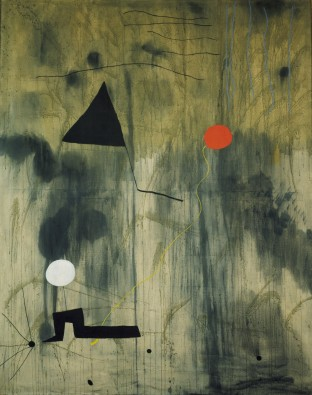 شكل (1)الفنان: خوان ميرو، لوحة: ميلاد عالم، 1925م. ()التجربة الذاتية:العمل الأولأبعاد العمل النسجى: 50سم × 70سمالتقنيات والتراكيب النسجية المستخدمة في التنفيذ:(الجوبلان - السوماك - النسيج المبردي - النسيج السادة - مقلوب السوماك).الخامات المستخدمة:الألياف الصناعية بألوانها (الأزرق بدرجاته - الأصفر بدرجاته - الأحمر بدرجاته -البرتقالي - البني بدرجاته - الأخضر بدرجاته - البيج).الخيش.خيوط المكرمية ذات اللون البني.أسلاك الكهرباء.نوع المشغولة: معلقةالتوصيف:تصميم اللوحة يحتوي على عناصر من الطبيعة من أعمدة وشراع وحوائط وتم معالجتها على اسلوب الفن السريالي مع إضافة الشكل الآدمي كعنصر أساسي لبناء اللوحة مما حققت ترابط بين العناصر بالإضافة إلى المجموعة اللونية واختلاف الملامس من خلال اختلاف التراكيب والتقنيات النسجية التي أعطت جانب جمالي للعمل النسجي مع تكرار تلك العناصر.التحليل التشكيلي والجمالي للقطعة:ربط العناصر مع بعضها البعض أكد على انسجام العناصر ووضوحها.الانسجام بين القيم اللونية كما في الأخضر والليموني.الانسجام التام في العمل من حيث تضادات في الملامس الناتجة من خلال اختلاف التراكيب النسجيه.التدرج في مختلف درجات الألوان واختلاف سمك الخيوط بسبب ازدواجهاامتزاج درجات الألوان مع بعضها.لعب الشكل الأدمي دور هام في سيادة اللوحة عن طريق وضعه على هيئه أقنعه.تحقق الجانب الجمالي للوحه من خلال التأكيد على العنصر الأدمي وتكراره أي تكرار تلك الأقنعة وذلك في ضوء المدرسة السريالية.اختلاف التراكيب والتقنيات النزجيه أدى الى التنوع في درجات مستوى النظر مما يوحي بالتجسيم للشكل.استخدام عناصر من البيئة مثل الأعمدة والنباتات مع الحفاظ على روح المدرسة السريالية.استخدام خامات أخرى مثل الخيش ووضعه في فواصل الألوان أيضا استعمال المكرميات.الظل والنور وذلك باختلاف درجات الألوان الخيوط والغامق منها والفاتح.التأكيد على المنظور من حيث قرب وبعد العناصر من بعضها البعض كما في الأقنعة.طريقه استخدام الألوان من مختلف درجاتها من حيث الداكن والفاتح منها (إظهار الفاتح والغامق مما أكد على فكره المنظور).العمل الثانيأبعاد العمل النسجى: 50سم × 70سمالتقنيات والتراكيب النسجية المستخدمة في التنفيذ:(الجوبلان - المبرد - السوماك - النسيج السادة - النسيج المبردي - مقلوب السوماك)الخامات المستخدمة: الألياف الصناعية بألوانها (الرصاصي بدرجاته – الأحمر – البني – البرتقالي - البني بدرجاته - الأخضر بدرجاته - الأصفر بدرجاته).خيوط المكرمية ذات اللون البني.أسلاك الكهرباء.نوع المشغولة: معلقةالتوصيف:تصميم اللوحة يحتوي على عناصر من الطبيعة من أعمدة ونباتات والآلة العازفة والأشجار وتم معالجتها على أسلوب الفن السريالي مع إضافة الشكل الآدمي كعنصر الأساسي لبناء اللوحة مما حقق الترابط بين العناصر بالإضافة إلى المجموعات اللونية واختلاف الملامس من خلال اختلاف التراكيب والتقنيات النسجية والخامات التي أعطت جانب جمالي للعمل الفني.التحليل التشكيلي والجمالي للقطعة:ربط العناصر مع بعضها البعض أكدها على انسجام العناصر ووضوحها.الانسجام بين القيم اللونية كما في الرصاصي بدرجاته.الانسجام التام للعمل من حيث التضادات في الملامس الناتجة من خلال اختلاف التراكيب النسجيه.التدرج في مختلف درجات الألوان واختلاف سمك الخيوط بسبب ازدواجها.امتزاج درجات الألوان مع بعضها لبعض.لعبه الشكل الأدمي دور هام في سيادة اللوحة.تحقق الجانب الجمالي للوحه من خلال التأكيد على العنصر الأدمي في ضوء المدرسة السريالية.اختلاف التراكيب والتقنيات النسجيه أدى الى التنوع في درجات مستوى النظر مما يوحي بالتجسيم للشكل.استخدام عناصر من البيئة مثل الأعمدة والنباتات مع الحفاظ على روح المدرسة السريالية.استخدام خامات أخرى مثل المكرميه وذلك للمساعدة على اختلاف الملمس.أظن والنور وذلك باختلاف درجات الألوان الخيوط الغامق منها والفاتح.التأكيد على المنظور من حيث قرب وبعد العناصر من بعضها البعض.(إظهار الفاتح والغامق مما أكد على فكره المنظور).النتائج:الحصول على تصميمات معاصرة مستحدثة من خلال دراسة الشكل الآدمي في ضوء المدرسة السريالية.الحصول على أعمال فنية نسجية معاصرة مستوحاة من الشكل الآدمي في ضوء المدرسة السريالية. التوصيات:الحث على ممارسة التجريب بشكل مستمر في الخامات التقليدية والمستحدثة مما يتيح الفرصة لفتح منطلقات جديدة في مجال النسيج اليدوي.الاهتمام بدراسة أعمال الفنانين والاستفادة منها بما يخدم ويتناسب مع مجال النسيج اليدوي.ضرورة الاستزادة من الأبحاث التي تناولت الفن السرياني للكشف عن إمكانات جمالية جديدة.ملخص البحث باللغة العربية:يعتبر النسيج بشكل عام والنسيج اليدوي بشكل خاص أحد أفرع الفن التشكيلي وأحد الأعمدة الأساسية للتربية الفنية ح4يث أن التربية الفنية هي إحدى وسائل التربية المتعددة التي تراعى فيها الأهداف السيكولوجية والاجتماعية والقومية والاقتصادية لدى الأفراد. لكي تنطلق قدرات الفرد الإبداعية نحو التجديد والابتكار وتطبيق معارفه ومفاهيمه من خلال المعلومات، وتتزن انفعالاته الوجدانية من خلال القيم والاتجاهات بجانب صقل المواهب والمهارات.ويعد مجال النسيج اليدوي من أقدم الفنون التي مارسها الإنسان وتطورت بتطوره عبر العصور. فقد زاولها في البداية لحاجته إلى وقاية نفسه من العوامل الجوية ثم تدرج بها في سلم التطوير مما أوجد لدينا تراثا ضخما يمثل كل ما شكلته يد الإنسان الفنان أو الصانع.وتعد التراكيب النسجية أساس بناء المشغولة النسجية التي يمكن من خلالها تحقيق قيما جمالية من خلال تعاشق خيوط السداء الطولية مع خيوط اللحمة العرضية بطرق مختلفة.وفن النسيج اليدوي من الفنون التعبيرية التي تنطوي على جانب كبير من الإبداع والابتكار والتعبير عن المشاعر. كغيره من مجالات الفنون ليؤدي رسالته التعبيرية والجمالية والوظيفية اللازمة لرفع الذوق العام والنهوض به فهو يخاطب الوجدان والعقل ليثمر تجاوبا فعالا من المواطن العادي والمثقف في تفهم هذا المجال وإمكانياته التي لا تقف عند حد معين. نشأت المدرسة السريالية الفنية في فرنسا، وازدهرت في العقدين الثاني والثالث من القرن العشرين، وتميزت بالتركيز على كل ما هو غريب ومتناقض ولا شعوري، وكانت السريالية تهدف إلى البعد عن الحقيقة وإطلاق الأفكار المكبوتة والتصورات الخيالية وسيطرة الأحلام، واعتمد فنانو السريالية على نظريات فرويد رائد التحليل النفسي، خاصة فيما يتعلق بتفسير الأحلام، وقدّ تطورت السّريالية من خلال أنشطة الدّادا (الدّادئية) خلال الحرب العالمية الأولى حيث كان مركزها الأساس باريس، ومن العشرينيات فصاعداً انتشرت الحركة عبر العالم وأثّرت بشكلٍ كبيرٍ في الفنون البصرية والأدب والموسيقى والفكر السّياسي والممارسة والفلسفة والنّظرية الاجتماعية في العديد بلدان العالم، وصف النقاد اللوحات السريالية بأنها تلقائية فنية ونفسية، تعتمد على التعبير بالألوان عن الأفكار اللاشعورية والإيمان بالقدرة الهائلة للأحلام.وتخلصت السريالية من مبادئ الرسم التقليدية. في التركيبات الغربية لأجسام غير مرتبطة ببعضها البعض لخلق إحساس بعدم الواقعية إذ أنها تعتمد على الشعور، واهتمت السريالية بالمضمون وليس بالشكل ولهذا تبدو لوحاتها غامضة ومعقدة، وإن كانت منبعاً فنياً لاكتشافات تشكيلية رمزية لا نهاية لها، تحمل المضامين الفكرية والانفعالية التي تحتاج إلى ترجمة من الجمهور المتذوق، كي يدرك مغزاها حسب خبراته الماضية، والانفعالات التي تعتمد عليها السريالية تظهر ما خلف الحقيقة البصرية الظاهرة، إذ أن المظهر الخارجي الذي شغل الفنانين في حقبات كثيرة لا يمثل كل الحقيقة، حيث أنه يخفي الحالة النفسية الداخلية، والفنان السريالي يكاد أن يكون نصف نائم ويسمح ليده وفرشاته أن تصور إحساساته العضلية وخواطره المتتابعة دون عائق، وفي هذه الحالة تكون اللوحة أكثر صدقاً. إن قضية الجسد الآدمي لا تزال تشغل أهم القضايا الفكرية التي انعكست تجلياتها الحداثية في الكثير من قضايا العلم والمعرفة لما يطرحه من أبعاد دلالية وأيديولوجية وأنطولوجية شكلت ركيزة لمعظم الإنتاج الفني من ضمنها الرسم والتصوير فبغياب الشكل الآدمي من اللوحة الفنية تفقد اللوحة جزء من قيمتها، وتفقد معه الحس الجمالي، لذلك بدأ الجسد المتمثل بالشكل الآدمي يأخذ حيزا تحليليا واسعا في التيارات الفنية الجديدة، حيث نلاحظ في الآونة الأخيرة تنامي وازدياد الأبحاث في التقصي حول جسم الإنسان.ويعتبر الشكل الآدمي عنصر مهم من عناصر اللوحة الفنية حيث شغل حيزا كبير من أعمال الفنانين عبر الأزمان وصولا إلى يومنا الحاضر، نرى أن مدارس الفن الحديث لم توليه هذا الاهتمام البالغ في مجال التصوير وحسب، إنما ظهر في النحت والشعر والغناء وما إلى ذلك من الفنون الأخرى. "ويعترف الفيلسوف الوجودي بأن الوجود البشري هو وجود في العالم وبالتالي فليس ثمة وجود بشري بلا بيئة. ومن هنا فلابد له من الاعتراف بالجسد المكون للوجود البشري، لأن المرء لا يمكن أن يكون في العالم ويتفاعل مع البيئة إلا من خلال الجسد.المراجعالمراجع العربية:الكتب العربية:إنصاف نصر، كوثر الزغبي (2005م): "دراسات في النسيج"، دار الوفاء للطباعة والنشر، القاهرة.عبد الرافع كامل (١٩٩٢): "مدخل لتكنولوجيا النسيج والتابستري"، دار المعارف، القاهرة.محسن محمد عطية (1905م): "آفاق جديدة للفن"، دار المعارف، القاهرة.محسن محمد عطية (2011م): "اتجاهات في الفن الحديث والمعاصر"، علم الكتب، القاهرة.محمود البسيوني (1961): "تذوق الفن الحديث"، دار المعارف، القاهرة.نعمت إسماعيل علام (1983): "فنون العرب في العصور الحديثة"، دار المعارف، القاهرة.رسائل الدكتوراه:سيد محمود خليفة (1983): "المعلقات النسجية الحائطية بمصر المعاصرة وابتكار أسلوب حديث لتنفيذها"، رسالة دكتوراه غير منشورة، كلية الفنون التطبيقية، جامعة حلوان.صباح مصطفي نعيم محمد (2003م): "المفاهيم الفنية والفلسفية للتعبير عن الجسم الإنساني في التصوير المعاصر"، رسالة دكتوراه غير منشورة، كلية التربية الفنية، جامعة حلوان.هند فؤاد اسحق (1996م): "القيم الفنية والبنائية للنسيج المجسم"، رسالة دكتوراه غير منشورة، كلية التربية النوعية، جامعة عين شمس.رسائل الماجستير:بسمة علي السيد (2013):" التراکيب النسجية والاستفادة منها في إثراء المشغولة النسجية اليدوية"، رسالة ماجستير غير منشورة، كلية التربية النوعية، جامعة المنصورة.جيهان محمود عبد الحميد (2003): "تحليل القيم الجمالية للوحات الشعبية المصرية والإفادة منها في إنتاج بعض المشغولات الفنية الشعبية"، رسالة ماجستير غير منشورة، كلية الاقتصاد المنزلي، جامعة المنوفية.حنان نبيه عبد الجواد (1998م): "الإفادة من بعض تقنيات النسيج اليدوي في تحسين التشكيل النسجي والمهارة اليدوية لدى طلاب التربية النوعية بالقاهرة"، رسالة ماجستير غير منشورة، كلية التربية النوعية، جامعة عين شمس.محمد على محمود محمد (2006): "الشكل الآدمي كمدخل لاستحداث مـباغات تشكيلية معاصرة للإناء الخزفي لدى طلاب التربية الفنية"، رسالة ماجستير غير منشورة، كلية التربية النوعية، جامعة عين شمس.المجلات والدوريات العلمية:أميرة ماهر عبد المعز (2011): "أعمال سلفادور دالي کمصدر ألهام لتصميم معلقات نسجية مرسمة"، مجلة بحوث التربية النوعية، كلية التربية النوعية، جامعة المنصورة.  سامية محمد الطوبشى (2007): "إمكانية توليف خامات مختلفة لإنتاج مشغولات نسجية بأسلوب الزخرفة النسجية"، المؤتمر العلمي السنوي الثاني لكلية التربية النوعية، جامعة المنصورة.عتاب نبيل سيد أحمد (2011م): "التجريدية الهندسية كمدخل لإثراء المعلقة النسيج اليدوي والإفادة منها في مجال التربية الفنية"، مجلة كلية التربية بالفيوم، كلية التربية، جامعة الفيوم.مها على حسن الشيمى (2008م): "توظيف تقنيات النسيج اليدوي في إنتاج مشغولات نسجية ذات أصالة (دراسة تجريبية)"، مجلة بحوث التربية النوعية، عدد(12)، كلية التربية النوعية، جامعة طنطا.مها محمد عامر (2016): "الخط العربي في التصميم الطباعي المعاصر للمعلقات الحائطية"، مجلة التصميم الدولية، الجمعية العلمية للمصممين، القاهرة.نهى مصطفى محمد (2019):" جماليات الشكل الآدمي لدى الفنان القبطي لتنمية مهارة التصوير"، المجلة المصرية للدراسات المتخصصة، عدد(21)، كلية التربية النوعية، جامعة عين شمس.هدي صبحي مصطفي محجوب (2017م): "جماليات توليف الخامات غير النسجية في إثراء القيم التشكيلية للمشغولة النسجية"، مجلة بحوث في التربية النوعية، عدد(31)، كلية التربية النوعية، جامعة القاهرة.الكتب المترجمة:Maurice Nadeau (1992): "(History of Surrealism)"، ترجمة/ نتيجة الحلاق، مراجعة/ عيسى مصفور، دراسات نقدية عالمية، وزارة الثقافة، دمشق.المراجع الأجنبية:Christensen (1959): “The History of Western Art”, published by mentor. John Anady (1959): “Mainstreams of modern art”, n. d.المراجع الإلكترونية:https://www.moma.org/learn/moma_learning/joan-miro-the-birth-of-the-world/ 	(Accessed: 7/2/2022 – 5:30 PM)The Summary of research:Textile Art is one of plastic Art and Art education is one of the multiple means of Art in which the psychological, social, national and economic goals are taken into account. In order for an individual's creative capabilities to be launched towards renewal and innovation and the application of his knowledge and concepts through information, and his emotional emotions are weighted through values ​​and trends besides refining talents and skills.The field of manual fabric is one of the oldest arts practiced by man and has evolved through his development. He initially practiced it for his need to protect himself from weather factors and then included in the development ladder, which created a huge heritage that represents everything that the artist or the manufacturer formed.The textile structures are the basis for building a textile occupying, through which aesthetic values ​​can be achieved through the eagerness of the longitudinal steps with the strands of cross meat in various ways.And the art of manual fabric is an emoji that involves a large part of creativity, innovation and emotion. Like other fields of arts to perform his expressive, aesthetic and functional message to raise and advance public taste, it addresses conscience and mind to produce an effective response from the ordinary and intellectual citizen in understanding this field and its capabilities that do not stop at a certain limit.The Syriac Technical School originated in France, and it flourished in the second and third decades of the twentieth century and was distinguished by focusing on everything that is strange, contradictory, and emotional. Psychological, especially with regard to the interpretation of dreams, and surrealism has evolved through the activities of the Dada (Dada) during the First World War, where its main center was Paris, and from the twenties onwards the movement spread across the world and greatly affected the visual arts, literature, music, political thought, practice, philosophy and social theory in Many countries of the world, critics described surreal paintings as an artistic and psychological automatic, depending on the expression of colors on subconscious ideas and belief in the tremendous ability of dreams.Surrealism got rid of the principles of traditional drawing. In the western structures of bodies that are not related to each other to create a sense of unrealism as they depend on the feeling, and surrealism is interested in the content and not in the form and for this its paintings appear to be mysterious and complicated, even if it is an artistic source of endless formative discoveries, bearing the intellectual and emotional contents that need to be translated from the audience The connoisseur, in order to realize its significance according to his past experiences, and the emotions that surrealism depends on showing what is behind the visual truth, as the external appearance that occupied the artists in many era Its hand and brushes are allowed to visualize his muscular feelings and successive thoughts without an obstacle, and in this case the painting is more honest.The issue of the human body still occupies the most important intellectual issues whose modern manifestations reflected in many issues of science and knowledge because of the semantic, ideological, and ontological dimensions that formed a pillar of most artistic production, including drawing and photography. In the absence of the human form of the artistic painting, the painting loses part of its value, and loses with it the aesthetic sense, so the body represented by the human form began to take a wide analytical space in the new technical currents, as we note recently the growth and increased research in investigating the human body.The human form is an important component of the artistic painting, as it occupied a large part of the artists ’work through time to the present day, we see that modern art schools did not pay this great attention in the field of photography, but rather appeared in sculpture, poetry, singing, and other arts. "The existential philosopher admits that human existence is the existence of the world, and therefore there is no human existence without an environment. Hence, he must recognize the body that constitutes human existence, because one cannot be in the world and interact with the environment except through the body.أ.د/ معروف أحمد معروفأ.م.د/ داليا إبراهيم عفيفيأستاذ الملابس والنسيجورئيس قسم التربية الفنيةكلية التربية النوعية - جامعة بنهاأستاذ مساعد النسيج اليدويبقسم التربية الفنيةكلية التربية النوعية - جامعة بنهاتصميم(العمل الأول)تنفيذ(العمل الأول)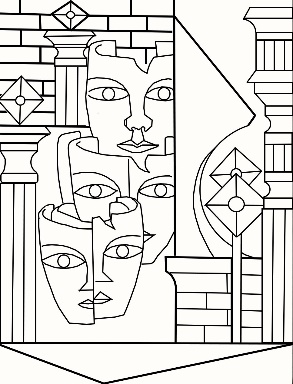 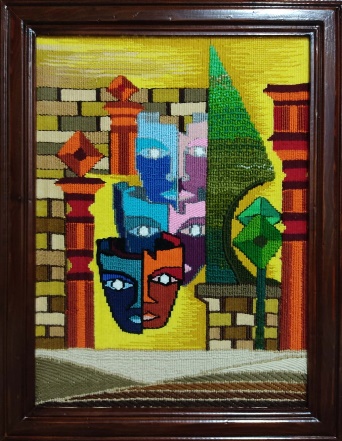 شكل (2)شكل (3)تصميم(العمل الثاني)تنفيذ(العمل الثاني)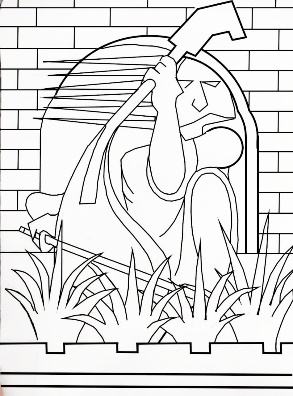 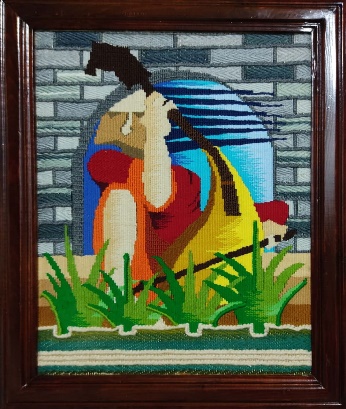 شكل (4)شكل (5)